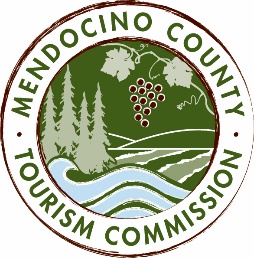 MENDOCINO COUNTY TOURISM COMMISSION, INC.BOARD OF DIRECTORS AGENDA    DATE: Thursday, May 3, 2018 10:30AMPLACE: 444 N Main Street   Fort Bragg, CA     
CALL-IN LOCATIONS:  none *Please note: To abide by the Brown Act, call-in locations must be listed on the agenda. If anyone from the public is calling in during the meeting, it must be done at the posted locations above.I. CALL TO ORDERII. ROLL CALLIII. CHAIR’S COMMENTSIV. PUBLIC COMMENT ON NON-AGENDA ITEMSBrown Act Requirements: Pursuant to the Brown Act, the Board cannot discuss issues or take action on any requests during the comment period.V. CONSENT AGENDA ITEMSThe Consent Agenda is considered routine and non-controversial and will be acted upon by the MCTC Board at one time without discussion. Any MCTC Board member may request that any item be removed from the Consent Agenda for individual consideration.Minutes from the 4/10/18 meeting MCTC Financials from 3/18 VI. Updates and Board Check in VII CLOSED SESSION – to interview Executive Director Candidatesa. Treasurer ReportVII. FUTURE AGENDA ITEMSVIII. NEXT MEETINGVIII. ADJOURN